„Magia Świąt Bożego Narodzenia” Projekt edukacyjny dla dzieci z Grupy SówekGrupy BiedronekGrupy Pszczółek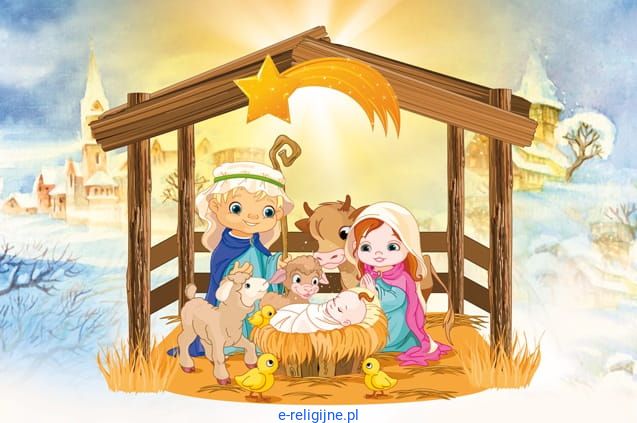 rok szkolny 2023/2024 Koordynatorki projektu: Patrycja Olbińska, Wioleta Przybylak, Izabela PawlińskaŚwięta Bożego Narodzenia są dla wszystkich ludzi, a zwłaszcza dla dzieci, szczególnym przeżyciem. W każdej rodzinie dzieci przygotowują się do Świąt. Aby mogły poczuć magię Świąt również w szkole, opracowałyśmy projekt edukacyjny „Magia Świąt Bożego Narodzenia”, włączając dzieci ze wszystkich grup przedszkolnych.Okres realizacji : 04. XII – 22. XIIGłówne cele projektu: - zapoznanie dzieci z tradycjami i zwyczajami świątecznymi, - ukazanie piękna Świąt Bożego Narodzenia, - wzmacnianie więzi rodzinnych. Cele szczegółowe: Dziecko: - zna tradycje i zwyczaje związane ze Świętami Bożego Narodzenia; - wypowiada się na temat zwyczajów bożonarodzeniowych w jego rodzinnym domu; - słucha opowieści, opowiadań, wierszy o tematyce bożonarodzeniowej; - wymienia tradycyjne potrawy wigilijne; - wykona kartkę świąteczną,- zgodnie pracuje w grupie, integruje się z nią; - składa życzenia świąteczne, dzieli się opłatkiem; - śpiewa kolędy i pastorałki; - ozdabia pierniczki, -bierze udział w „Jasełkach”; - przeżywa radość ze wspólnego działania.ZADANIA: Termin realizacji: 4-8.XII. 2023r. 1. Bożonarodzeniowe zwyczaje i tradycje - rozmowy nawiązujące do tematyki Świąt Bożego Narodzenia; - opowiadanie na podstawie ilustracji, wierszy; - „Święta Bożego Narodzenia” - burza mózgów – opowiadanie dzieci o zwyczajach 
i tradycjach świątecznych obchodzonych w ich domach - stworzenie Kącika bożonarodzeniowego - wyeksponowanie przyniesionych przez dzieci książek, ilustracji, kartek świątecznych.2. Mikołaj tuż tuż…- zapoznanie dzieci i rodziców z postacią św. Mikołaja – biskupa. Oglądanie książki o św. Mikołaju; wspólne wykonanie plakatu Świętego Mikołaja; zabawy przy piosenkach o tematyce związanej ze św. Mikołajem; rozwiązywanie zagadek związanych ze św. Mikołajem, - zorganizowanie spotkania z Mikołajem w przedszkolu; wręczenie drobnych upominków mikołajkowychTermin realizacji: 11-15.XII. 2023r.1. Wykonywanie ozdób choinkowych - wykonanie ozdób na choinkę,- nauka kolęd i pastorałek;  – poznanie utworów o tematyce świątecznej, - udział w zajęciach plastycznych. 3. Świąteczne pierniki Ozdabianie pierniczków lukrem i kolorową posypką. Zapakowanie pierniczków –niespodzianka dla najbliższych. 4. Kartki świąteczne - wykonanie kartek świątecznych wg własnego pomysłu.5. Świąteczne kodowanie-wykorzystane wirtualnej maty do kodowania oraz mikołajkowe zadania z programu Uczymy Dzieci ProgramowaćTermin realizacji: 18-22.XII. 2017r.  1. Przedszkolna wigilia - Ozdabianie świątecznego stołu. - Składanie sobie świątecznych życzeń. - Słuchanie kolęd. – Quiz – co już wiemy o Bożym Narodzeniu?2 . Udział w Jasełce szkolnej.  Opracowała : Patrycja Olbińska